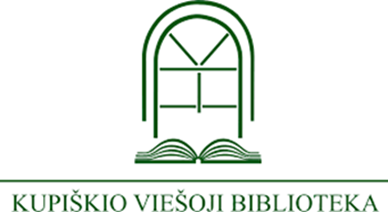 Kupiškio viešoji biblioteka ir padaliniai2022 m. birželio 16–30 d.siūlo tradicines ir virtualias paslaugasKupiškio viešosios bibliotekos (VB) renginiai, paslaugos    ... renginiai, edukacijos viešojoje bibliotekoje ir socialiniuose tinkluose:Birželio 22, 29 d. 10–12 val. „Žirniukų“ klubo susitikimai. VB Edukacijų klasė.Birželio 22, 29 d. 14–17 val. Edukaciniai užsiėmimai „Atostogauk bibliotekoje“. VB Edukacijų klasė.Birželio 28 d. 17.15 val. Naujų kraštotyros leidinių sutiktuvės: kultūros ir istorijos almanacho „Kupiškis. 2021“ ir Aldonos Mikulionienės knygos „Mano vaikystės miestelis. Kupreliškis“. VB salė.... virtualios viktorinos ir parodos, kita informacija VB socialiniuose tinkluose:Ciklo „Pasivaikščiojimai po Kupiškio kraštą ir ne tik“ viktorinos: „Apie spaudą, kalbą ir knygą“ ir „Kupiškėnų vandenys“ (nuo 17 d.). VB interneto svetainė https://www.kupiskiovb.lt/viktorinos/ ir „Facebook“ https://www.facebook.com/kupiskiovb/. Virtualios parodos „Iš knygų serijos „Kupiškėnų biblioteka“ ir „Skapiškio krašto metraštininkė: Stanislava Mažeikytė“, „Tremtinių kupiškėnų keliais“. VB interneto svetainė https://www.kupiskiovb.lt/virtualios-parodos/.„Kupiškio kalendorius 2022“: Petras Juodakis, Feliksas Žikaris, Antanas Barzdžiukas, Matilda Olkinaitė, Antanas Vireliūnas (nuo 20 d.), Petras Čiurlys, Vida Žilinskienė (nuo 23 d.), Petras Jankauskas (nuo 29 d.). VB „Facebook“. ... parodos viešojoje bibliotekoje:Vitalio Vošterio (Vilniaus r.) fotografijų paroda ,,Po dangum“. VB priestatas (L. Stuokos-Gucevičiaus a. 3A).Vieno paveikslo paroda: Vidmanto Jankausko fotografija „Partizanės Dianos Glemžaitės motina Ona Glemžienė“. VB lange (Krantinės g. 24).Leidinių parodos „Kunigo, literato ir poeto Justo Jasėno dovanos bibliotekai“ , „Vasara su knyga“ ir Reginos Baltrūnienės kūrybinių darbų paroda „Akimirkų paletė“. VB Abonementas.Rūtos Aižinienės tapybos darbų paroda „Tapybos pamąstymai“. VB Skaitykla.Spaudinių paroda „Dar ne visos paslaptys išsakytos...“ (Kaziui Sajai – 90 m.). VB Vaikų erdvė.Keramikos darbų paroda „Molio burtai“ (Povilo Matulionio progimnazijos 1–4 kl. mokinių darbai. Mokyt. Lina Riaubienė) ir Kupiškio meno mokyklos dailės skyriaus 4–5 kl. mokinių piešinių paroda „Pieštuko paslaptys“. VB Vaikų erdvė.Panevėžio Vytauto Mikalausko menų gimnazijos auklėtinių darbų paroda. VB salė.  Juozo Kraujūno fotografijų paroda „Kupiškis ir kupiškėnai“. VB laiptinė.Spaudinių parodos: „Fizikas Romualdas Karazija“ (80-osioms gimimo metinėms) ir „Atrask Lietuvą“. VB Kraštotyros ir edukacijos skyrius.Padalinių (MP ir KP) ir skaitytojų aptarnavimo punktų (SAP) renginiai, kitos paslaugos... renginiai ir edukacijos padaliniuose ir skaitytojų aptarnavimo punktuose:Birželio 17 d. 13–15 val. NVŠ „Eko dirbtuvėlės“ užsiėmimai. Skapiškio KP.Birželio 18 d. 13 val. Edukacinis užsiėmimas „Piešiu fraktalą“. Salamiesčio KP.... virtualios viktorinos ir parodos, kita informacija MP, KP, SAP socialiniuose tinkluose:Virtualios viktorinos „Ką slepia nuotraukos?“ ir „Žodžių labirintas“ (nuo 20 d.) Salamiesčio KP „Facebook“  https://www.facebook.com/salamiescio.biblioteka.3. Virtuali paroda „Senovinių kupiškėnų vestuvių“ vaidinimo dalyviui (piršliui) Antanui Barzdžiukui – 150“. Virbališkių SAP „Facebook“ https://www.facebook.com/Virbali%C5%A1ki%C5%B3-Skaitytoj%C5%B3-aptarnavimo-punktas-100231272025180. Virtuali paroda „Svarbiausia – tikra meilė ir atsidavimas savo profesijai“ (Povilui Gaidžiui – 85). Subačiaus MP „Facebook“ https://www.facebook.com/profile.php?id=100010404542320. Virtuali paroda „Kunigo Justo Jasėno 40 metų“. Palėvenėlės SAP „Facebook“ https://www.facebook.com/groups/358802932002066. Virtualios parodos, skirtos Kazio Sajos 90-mečiui (nuo 27 d.). Alizavos KP „Facebook“ https://www.facebook.com/alizavos.biblioteka ir Salamiesčio KP „Facebook“ https://www.facebook.com/salamiescio.biblioteka.3.Virtuali paroda „Naujos knygos“. Skapiškio KP „Facebook“ https://www.facebook.com/skapiskio.biblioteka.1 ... parodos padaliniuose ir skaitytojų aptarnavimo punktuose:Židronės Čereškevičienės akvarelės darbų paroda „Žydėsiu su meile“ ir Bronės Ažusienienės rankdarbių paroda „Iš kraičių skrynios“. Lukonių SAP.Fotografijų parodos: Viliaus Naujiko „Mano gentis“ Virbališkių SAP ir Vidmanto Jankausko „Kupiškėnai“. Skapiškio KP ir jo „Facebook“.Rašytojo Kazio Sajos 90-osioms gimimo metinėms skirtos parodos. Salamiesčio KP, Virbališkių SAP, Antašavos KP ir Rudilių SAP (nuo 25 d.), Šimonių KP (nuo 27 d.), Vytauto V. Landsbergio 60-mečiui skirta paroda „Arklio Dominyko meilė“ (iki 25 d.). Šimonių KP.Piešinių ir kūrybinių darbelių paroda „Tėti, neskubėk, pakalbėkim“, skirta Tėvo dienai. Alizavos KP. Spaudinių parodos, skirtos Gedulo ir vilties dienai Subačiaus MP, Lukonių, Naivių, Laičių SAP, Tėvo dienai skirta paroda „Brangus Tėti“. Adomynės KP.Spaudinių paroda „Po vaikystės žvyrkėlius“ (Jurgiui Usinavičiui –90). Skapiškio KP.Spaudinių paroda, skirta vaidinimo „Senovinės kupiškėnų vestuvės“ piršlio Antano Barzdžiuko 150-osioms gimimo metinėms. Virbališkių SAP.Piešinių parodos: Julijos ir Elijos Abromenko Noriūnų KP, Andrėjos Kupčiūnaitės „Piešimas – gyvenimo malonumas“. Salamiesčio KP.Mobili paroda „Diagnozė – poetas“, skirta poetui Valdemarui Kukului. Šimonių KP.Kviečiame dalyvauti vasaros skaitymo iššūkyje – „Vasara su knyga 2022“! Daugiau informacijos apie iššūkį: https://vasarasuknyga.lt/ 